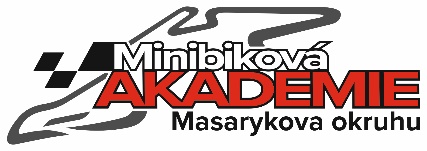 MINIBIKOVÁ AKADEMIE MASARYKOVA OKRUHU z.s.PŘIHLÁŠKA do kurzu pro rok 2023 v období březen až říjenJméno a příjmení:		…………………………………………………………………………………………..účastník kurzuStroj:				…………………………………………………………………………………………...Startovní číslo:			……………………………………………………………………………………………V sezoně 2023 se plánuji účastnit šampionátu:	……………………………………………………………………………………………				……………………………………………………………………………………………				……………………………………………………………………………………………				……………………………………………………………………………………………Datum narození a rod. č:		…………………………………………………………………………………………..Trvalé bydliště (ulice, město, PSČ): ...………………………………………………………………………………………Telefon:				…………………………………………………………………………………………..E-mail:				…………………………………………………………………………………………..Kategorie:			□ Minibike	□Ohvale		□ MiniGP	□MiniGP+Jméno a příjmení:		…………………………………………………………………………………………..zákonný zástupce účastníka kurzuTrvalé bydliště (ulice, město, PSČ):…………………………………………………………………………………………Telefon:				…………………………………………………………………………………………..E-mail:				…………………………………………………………………………………………..Fakturační údaje(v případě právnické osoby):	…………………………………………………………………………………….…….Podpisem této přihlášky, do kurzu Minibikové akademie Masarykova okruhu pro rok 2023, zákonný zástupce:bere na vědomí, že se výše uvedený účastník kurzu stává po odevzdání vyplněné přihlášky a zaplacením kurzovného účastníkem kurzu Minibikové akademie Masarykova okruhu v roce 2023,potvrzuje, že výše uvedený účastník kurzu absolvoval sportovní lékařskou prohlídku a je způsobilý k absolvování tohoto kurzu,stvrzuje, že si je vědom, že organizátor tréninků nenese žádnou odpovědnost za případné úrazy či jiné škody na zdraví či životě, poškození nebo ztrátu vybavení a jiné majetkové škody, přičemž pro vyloučení jakýchkoliv pochybností se zákonný zástupce za sebe i za účastníka kurzu veškerých nároků na náhradu škody či s náhradou škody související vůči organizátorovi tréninku výslovně vzdává,potvrzuje, že účastník kurzu a jeho zákonní zástupci jsou povinni se řídit provozním řádem areálu a bezvýhradně pokyny trenérů akademie a budou se chovat tak, aby nedošlo ke škodě na zdraví, majetku, přírodě a životního prostředí,stvrzuje, že si je vědom, že se tréninků akademie každý účastník kurzu účastní na vlastní nebezpečí. Minibiková akademie Masarykova okruhu neodpovídá za škody na zdraví či majetku účastníkovi či třetím osobám. Účastník či jeho zákonný zástupce jsou povinni uhradit veškeré způsobené škody. Minibiková dráha není veřejnou komunikací a na jízdu po dráze se nevztahuje zákonné (povinné ručení) ani smluvní pojištění za škodu (havarijní pojištění),stvrzuje, že si je vědom, že výše uvedený účastník kurzu bude součástí závodního týmu Minibikové akademie Masarykova okruhu Junior Racing Team a bude jej reprezentovat, zejména při závodech a veřejných akcích (tj. zejména se bude těchto příležitostí zúčastňovat za Junior Racing Team). Od tohoto pravidla se lze odchýlit pouze na základě předchozího písemného souhlasu Minibikové akademie. Účastník kurzu, který se od uvedeného pravidla odchýlí (tj. nebude reprezentovat Junior Racing Team) bez předchozího písemného souhlasu Minibikové akademie Masarykova okruhu, může být bez nároku na vrácení kurzovného z kurzu vyloučen. V případě okolností zvláštního zřetele může být účastník vyzván Minibikovou akademií Masarykova okruhu k nápravě s tím, že pokud se bude obdobné porušení pravidel opakovat, bude již bez dalšího (a bez vrácení kurzovného) z kurzu vyloučen.  bere na vědomí, že vše výše uvedené platí nejen pro tréninky v rámci kurzu Minibikové akademie Masarykova okruhu pro rok 2023, ale rovněž pro veškeré další aktivity organizované Minibikovou akademií Masarykova okruhu.Dne: ………………………………….…., OstrovačicePodpis zákonného zástupce:	…………………………………………………………………………………………..